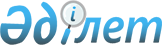 Зайсан қала округінің "Заречный" мөлтек ауданына шектеу іс-шараларын белгілеу туралы
					
			Күшін жойған
			
			
		
					Шығыс Қазақстан облысы Зайсан ауданы Зайсан қаласы әкімінің 2020 жылғы 15 мамырдағы № 1 шешімі. Шығыс Қазақстан облысының Әділет департаментінде 2020 жылғы 20 мамырда № 7098 болып тіркелді. Күші жойылды - Шығыс Қазақстан облысы Зайсан ауданы Зайсан қаласы әкімінің 2020 жылғы 7 қазандағы № 2 шешімімен
      Ескерту. Күші жойылды - Шығыс Қазақстан облысы Зайсан ауданы Зайсан қаласы әкімінің 07.10.2020 № 2 шешімімен (алғашқы ресми жарияланған күнінен кейін күнтізбелік он күн өткен соң қолданысқа енгізіледі).

      ЗҚАИ-ның ескертпесі.

      Құжаттың мәтінінде түпнұсқаның пунктуациясы мен орфографиясы сақталған.
      Қазақстан Республикасының 2001 жылғы 23 қаңтардағы "Қазақстан Республикасындағы жергілікті мемлекеттік басқару және өзін-өзі басқару туралы" Заңының 37-бабының 3-тармағына, Қазақстан Республикасының 2002 жылғы 10 шілдедегі "Ветеринария туралы" Заңының 10-1 бабының 7) тармақшасына сәйкес, Зайсан ауданының бас мемлекеттік ветеринариялық-санитариялық инспекторының 2020 жылғы 29 сәуірдегі №232 ұсынысы негізінде Зайсан қаласының әкімі ШЕШІМ ҚАБЫЛДАДЫ:
      1. Зайсан қала округінің "Заречный" мөлтек ауданынан мүйізді ірі қара малдарынан бруцеллез ауруының шығуына байланысты шектеу іс-шаралары белгіленсін.
      2. "Зайсан қала әкімінің аппараты" мемлекеттік мекемесі Қазақстан Республикасының заңнамалық актілерінде белгіленген тәртіпте:
      1) осы шешімнің аумақтық әділет органында мемлекеттік тіркелуін;
      2) осы шешім мемлекеттік тіркелген күнінен бастап күнтізбелік он күн ішінде оның көшірмесін Зайсан ауданының аумағында таратылатын мерзімді баспа басылымдарында ресми жариялауға жолданылуын;
      3) ресми жарияланғаннан кейін осы шешімді Зайсан ауданы әкімдігінің интернет-ресурсына орналастыруын қамтамасыз етсін.
      3. Осы шешімнің орындалуын бақылауды өзіме қалдырамын.
      4. Осы шешім алғашқы ресми жарияланған күнінен кейін күнтізбелік он күн өткен соң қолданысқа енгізіледі.
					© 2012. Қазақстан Республикасы Әділет министрлігінің «Қазақстан Республикасының Заңнама және құқықтық ақпарат институты» ШЖҚ РМК
				
      Зайсан қала әкімі

А. Дутбаев
